高雄市田寮國民中學104年度「清潔維護記錄表」執行成果照片成果照片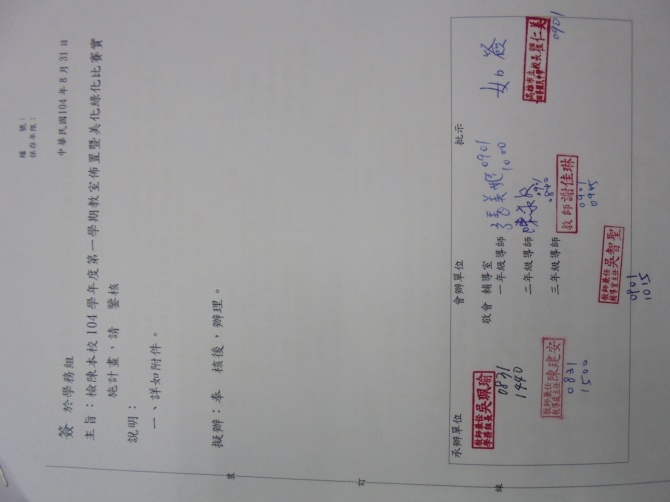 說明：美化綠化競賽辦法 簽呈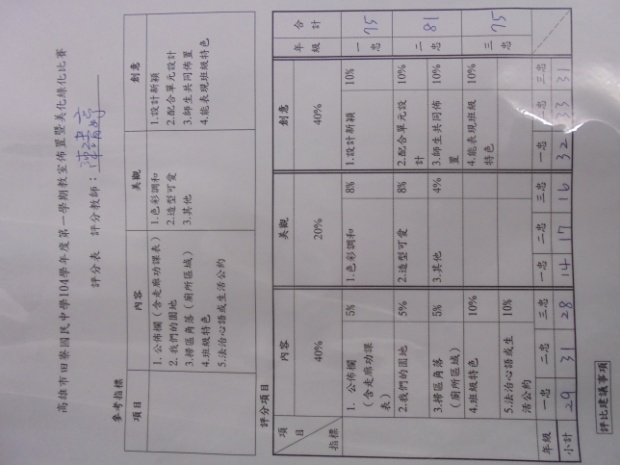 說明：美化綠化競賽辦法 成果照片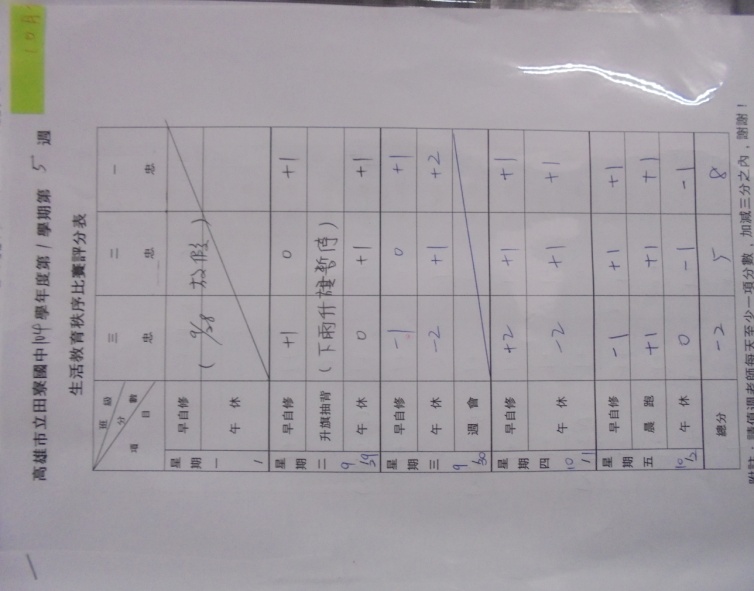 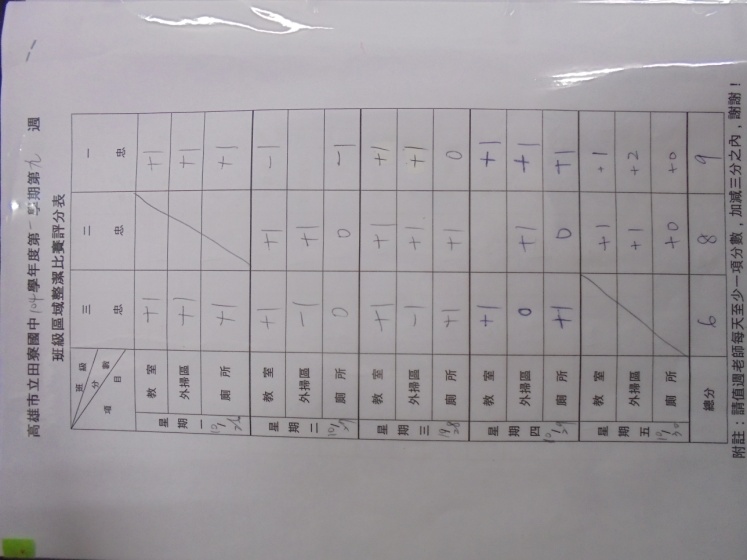 說明：整潔秩序評分表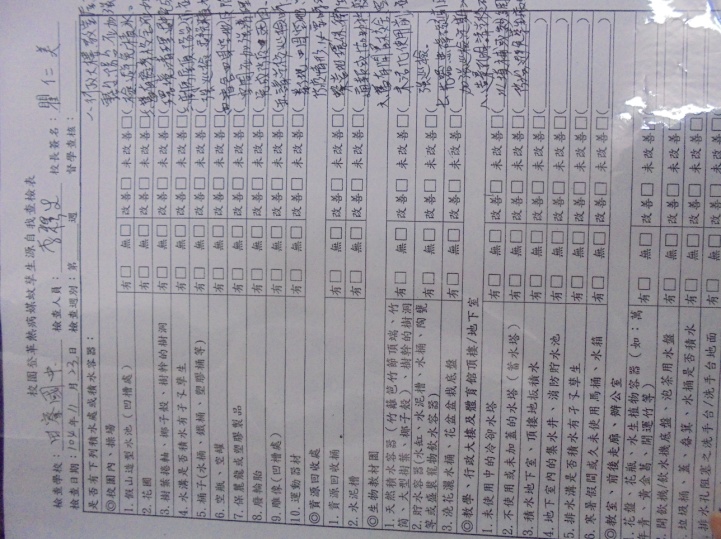 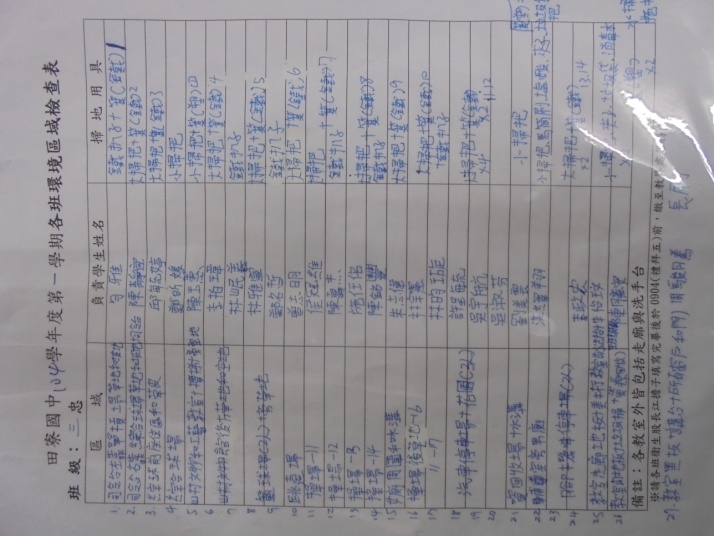 說明：登革熱、各班掃區表成果照片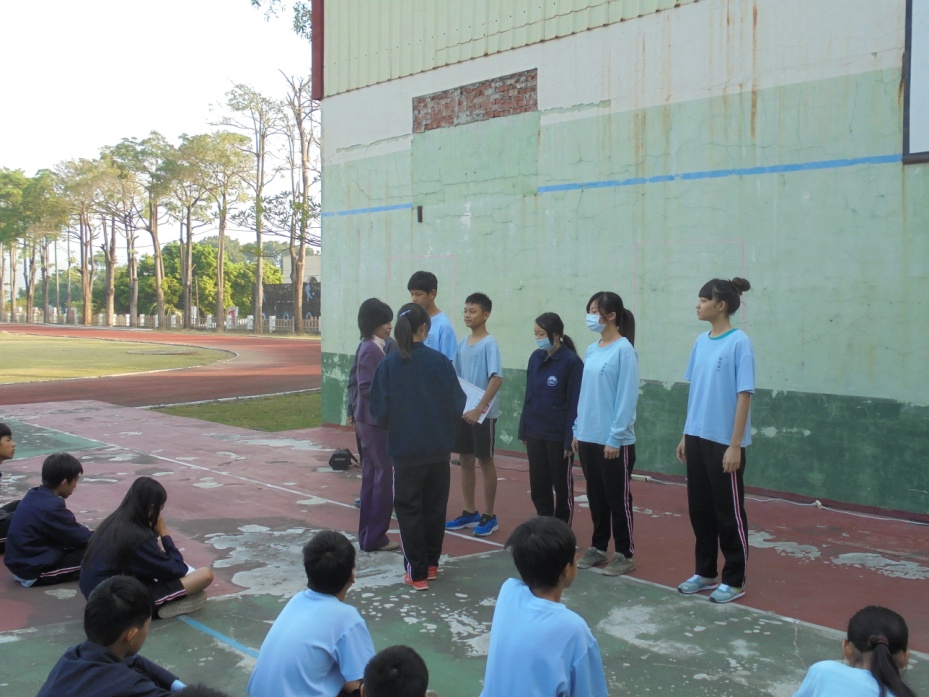 說明：秩序、整潔頒獎照片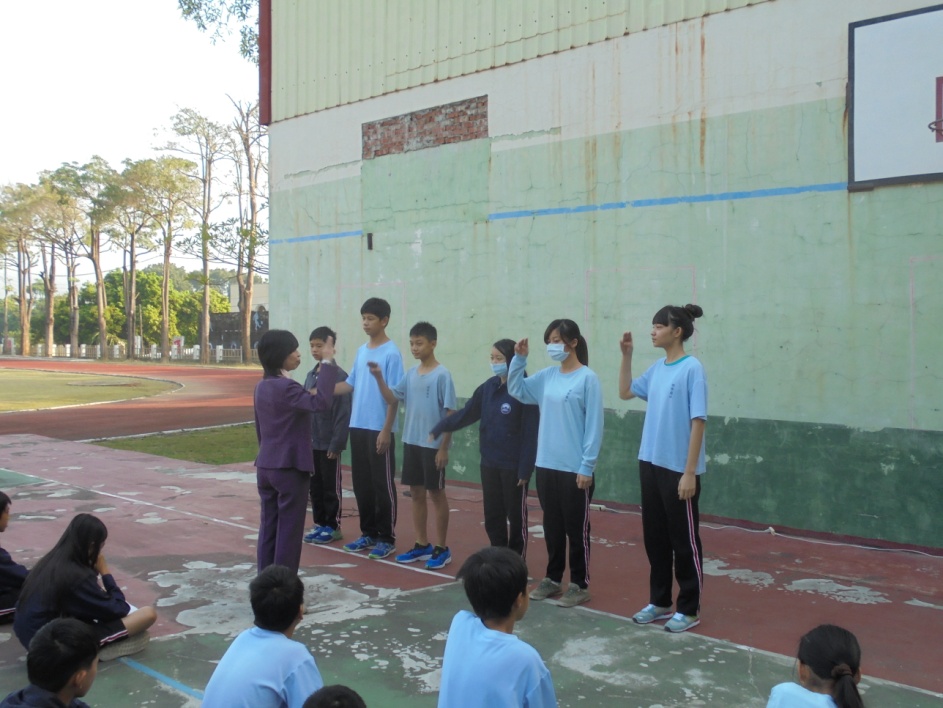 說明：秩序、整潔頒獎照片